О внесении изменений в постановление Администрации ЗАТО г. Зеленогорска от 12.11.2015 № 292-п «Об утверждении муниципальной программы «Капитальное строительство и капитальный ремонт в городе Зеленогорске»	В связи с уточнением объема бюджетных ассигнований, предусмотренных на финансирование муниципальной программы «Капитальное строительство и капитальный ремонт в городе Зеленогорске», утвержденной постановлением Администрации ЗАТО г. Зеленогорска от 12.11.2015 № 292-п, на основании Порядка формирования и реализации муниципальных программ, утвержденного постановлением Администрации ЗАТО г. Зеленогорска от 06.11.2015 № 275-п, руководствуясь Уставом города Зеленогорска,ПОСТАНОВЛЯЮ:1. Внести в постановление Администрации ЗАТО г. Зеленогорска от 12.11.2015 № 292-п «Об утверждении муниципальной программы «Капитальное строительство и капитальный ремонт в городе Зеленогорске» следующие изменения:1.1. Пункт 3 изложить в следующей редакции:«3. Контроль за выполнением настоящего постановления возложить на первого заместителя Главы ЗАТО г. Зеленогорска по жилищно-коммунальному хозяйству, архитектуре и градостроительству.». 1.2. В приложении:1.2.1. В Паспорте муниципальной программы:- строку 4 изложить в следующей редакции:«												        »;- строку 10 изложить в следующей редакции:«												         ».1.2.2. Приложение № 1 изложить в редакции согласно приложению № 1 к настоящему постановлению.1.2.3. Приложение № 2 изложить в редакции согласно приложению № 2 к настоящему постановлению.1.2.4. Приложение № 3 изложить в редакции согласно приложению № 3 к настоящему постановлению.1.2.5. Приложение № 4 изложить в редакции согласно приложению № 4 к настоящему постановлению.1.2.6. В приложении № 5 (подпрограмма 1 «Капитальное строительство в городе Зеленогорске»):1.2.6.1. В паспорте подпрограммы 1 муниципальной программы строку 8 изложить в следующей редакции:«         ».1.2.6.2. Приложение изложить в редакции согласно приложению № 5 к настоящему постановлению.1.2.7. В приложении № 6 (подпрограмма 2 «Капитальный ремонт в городе Зеленогорске»):1.2.7.1. В паспорте подпрограммы 2 муниципальной программы:- строку 3 изложить в следующей редакции: «         »;- строку 6 изложить в следующей редакции: «         »;- строку 8 изложить в следующей редакции: «         ».1.2.7.2. Дополнить пунктом 2.5.4 следующего содержания:«2.5.4. Доля отремонтированных объектов культуры в общем объеме объектов культуры.».1.2.7.3. Абзац второй пункта 3.1 изложить в следующей редакции:«Финансирование мероприятий подпрограммы осуществляется за счет средств краевого и местного бюджетов. Размер финансирования ежегодно уточняется при формировании бюджета на текущий год.». 1.2.7.4. В пункте 3.2 слова «МКУ «Заказчик», Управление образование» заменить словами «МКУ «Заказчик», Управление образования, МКУ «Комитет по делам культуры».1.2.7.5. Пункты 3.3, 3.4 изложить в следующей редакции:«3.3. Главным распорядителем средств местного бюджета, предусмотренных на реализацию мероприятий, указанных в строках 1.1.1 – 1.1.6, 1.2.1, 1.2.2 приложения к подпрограмме, является ОГХ. Получателем средств по подпрограмме является МКУ «Заказчик», которое обеспечивает своевременное выполнение работ на основании лимитов бюджетных обязательств, предусмотренных подпрограммой.3.4. Главным распорядителем средств местного бюджета, предусмотренных на реализацию мероприятия, указанного в строке 1.1.7 приложения к подпрограмме, является Управление образования. Ведение технического надзора осуществляет МКУ «Заказчик».».1.2.7.6. Дополнить пунктом 3.5 следующего содержания:«3.5. Главным распорядителем средств местного бюджета, предусмотренных на реализацию мероприятия, указанного в строке 1.1.8 приложения к подпрограмме, является МКУ «Комитет по делам культуры». Ведение технического надзора осуществляет МКУ «Заказчик».».1.2.7.7. Дополнить пунктом 5.2.4 следующего содержания:«5.2.4. Доля отремонтированных объектов культуры в общем объеме объектов культуры.».1.2.7.8. Приложение изложить в редакции согласно приложению № 6 к настоящему постановлению.2. Настоящее постановление вступает в силу в день, следующий за днем его опубликования в газете «Панорама».Глава ЗАТО г. Зеленогорска						М.В. Сперанский	  Приложение № 1к постановлению АдминистрацииЗАТО г. Зеленогорскаот 04.07.2019 № 113-п Приложение № 1 к муниципальной программе «Капитальное строительство и капитальный ремонтв городе Зеленогорске»Перечень целевых показателей и показателей результативности муниципальной программы «Капитальное строительство и капитальный ремонт в городе Зеленогорске»Приложение № 2к постановлению АдминистрацииЗАТО г. Зеленогорска	от 04.07.2019 № 113-п Приложение № 2к муниципальной программе «Капитальное строительство и капитальный ремонт в городе Зеленогорске»Информация о распределении планируемых объемов финансирования по подпрограммам, отдельным мероприятиям муниципальной программы «Капитальное строительство и капитальный ремонт в городе Зеленогорске»Приложение № 3к постановлению АдминистрацииЗАТО г. Зеленогорскаот 04.07.2019 № 113-пПриложение № 3 к муниципальной программе «Капитальное строительство и капитальный ремонт в городе Зеленогорске»Информация о распределении планируемых объемов финансирования муниципальной программы «Капитальное строительство и капитальный ремонт в городе Зеленогорске» по источникам финансированияПриложение № 4к постановлению АдминистрацииЗАТО г. Зеленогорска	от 04.07.2019 № 113-пПриложение № 4к муниципальной программе «Капитальное строительство и капитальный ремонт в городе Зеленогорске»Перечень объектов недвижимого имущества, подлежащих строительству,реконструкции, техническому перевооружению или приобретению, включенных в муниципальную программу«Капитальное строительство и капитальный ремонт в городе Зеленогорске»Приложение № 5к постановлению АдминистрацииЗАТО г. Зеленогорскаот 04.07.2019 № 113-пПриложение к подпрограмме «Капитальное строительство в городе Зеленогорске»Перечень мероприятий подпрограммы  «Капитальное строительство в городе Зеленогорске»с указанием объемов средств на их реализацию и ожидаемых результатовПриложение № 6к постановлению АдминистрацииЗАТО г. Зеленогорскаот 04.07.2019 № 113-пПриложение к подпрограмме «Капитальный ремонт в городе Зеленогорске»Перечень мероприятий подпрограммы «Капитальный ремонт в городе Зеленогорске»с указанием объемов средств на их реализацию и ожидаемых результатов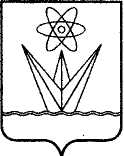 АДМИНИСТРАЦИЯЗАКРЫТОГО АДМИНИСТРАТИВНО – ТЕРРИТОРИАЛЬНОГО ОБРАЗОВАНИЯ  ГОРОДА ЗЕЛЕНОГОРСКА КРАСНОЯРСКОГО КРАЯП О С Т А Н О В Л Е Н И ЕАДМИНИСТРАЦИЯЗАКРЫТОГО АДМИНИСТРАТИВНО – ТЕРРИТОРИАЛЬНОГО ОБРАЗОВАНИЯ  ГОРОДА ЗЕЛЕНОГОРСКА КРАСНОЯРСКОГО КРАЯП О С Т А Н О В Л Е Н И ЕАДМИНИСТРАЦИЯЗАКРЫТОГО АДМИНИСТРАТИВНО – ТЕРРИТОРИАЛЬНОГО ОБРАЗОВАНИЯ  ГОРОДА ЗЕЛЕНОГОРСКА КРАСНОЯРСКОГО КРАЯП О С Т А Н О В Л Е Н И ЕАДМИНИСТРАЦИЯЗАКРЫТОГО АДМИНИСТРАТИВНО – ТЕРРИТОРИАЛЬНОГО ОБРАЗОВАНИЯ  ГОРОДА ЗЕЛЕНОГОРСКА КРАСНОЯРСКОГО КРАЯП О С Т А Н О В Л Е Н И Е113-пг. Зеленогорск04.07.20194.Соисполнители муниципальной программы 1. Муниципальное казённое учреждение «Служба единого заказчика-застройщика» (далее – МКУ «Заказчик»).2. Управление образования Администрации ЗАТО  г. Зеленогорска (далее – Управление образования).3. Муниципальное казенное учреждение «Комитет по делам культуры и молодежной политики города Зеленогорска» (далее – МКУ «Комитет по делам культуры»).10.Ресурсное обеспечение муниципальной программы Общий объем бюджетных ассигнований на реализацию муниципальной программы составляет 105 914,29628 тыс. рублей, в том числе по годам:2019 год – 44 665,49628 тыс. рублей;2020 год – 29 925,4 тыс. рублей;2021 год – 31 323,4 тыс. рублей.Объем средств бюджета Красноярского края (далее – краевой бюджет) составляет 6 905,2 тыс. рублей, в том числе по годам:2019 год – 6 905,2 тыс. рублей;2020 год – 0 тыс. рублей;2021 год – 0 тыс. рублей.Объем средств местного бюджета составляет 99 009,09628 тыс. рублей, в том числе по годам:2019 год – 37 760,29628 тыс. рублей;2020 год – 29 925,4 тыс. рублей;2021 год – 31 323,4 тыс. рублей.8.Объемы и источники финансирования подпрограммы Общий объем бюджетных ассигнований на реализацию мероприятий подпрограммы за счет средств местного бюджета составляет 89 422,00894 тыс. рублей, в том числе по годам:2019 год – 33 384,00894 тыс. рублей;2020 год – 27 320,0 тыс. рублей;2021 год – 28 718,0 тыс. рублей.3.Исполнители подпрограммы МКУ «Заказчик», Управление образования, МКУ «Комитет по делам культуры».6.Показатели результативности подпрограммыДоля отремонтированных объектов образования в общем объеме объектов образования.Доля отремонтированных объектов культуры в общем объеме объектов культуры.3. Количество отремонтированных жилых помещений муниципального жилищного фонда.4. Площадь муниципального жилищного фонда, в котором проведен капитальный ремонт.8.Объемы и источники финансирования подпрограммы Общий объем бюджетных ассигнований на реализацию мероприятий подпрограммы составляет 16 492,28734 тыс. рублей, в том числе по годам:2019 год – 11 281,48734 тыс. рублей;2020 год – 2 605,4 тыс. рублей;2021 год – 2 605,4 тыс. рублей.Объем средств краевого бюджета составляет 6 905,2 тыс. рублей, в том числе по годам:2019 год – 6 905,2 тыс. рублей;2020 год – 0 тыс. рублей;2021 год – 0 тыс. рублей.Объем средств местного бюджета составляет 9 587,08734 тыс. рублей, в том числе по годам:2019 год – 4 376,28734 тыс. рублей;2020 год – 2 605,4 тыс. рублей;2021 год – 2 605,4 тыс. рублей.№
п/пНаименование цели, задач, целевых показателей,показателей результативностиЕдиница измеренияИсточник информации2017 год2018 год2019 год2020 год2021 год1.Цель: Улучшение качества жизни жителей города, создание благоприятных условий для проживания граждан на территории города ЗеленогорскаЦель: Улучшение качества жизни жителей города, создание благоприятных условий для проживания граждан на территории города ЗеленогорскаЦель: Улучшение качества жизни жителей города, создание благоприятных условий для проживания граждан на территории города ЗеленогорскаЦель: Улучшение качества жизни жителей города, создание благоприятных условий для проживания граждан на территории города ЗеленогорскаЦель: Улучшение качества жизни жителей города, создание благоприятных условий для проживания граждан на территории города ЗеленогорскаЦель: Улучшение качества жизни жителей города, создание благоприятных условий для проживания граждан на территории города ЗеленогорскаЦель: Улучшение качества жизни жителей города, создание благоприятных условий для проживания граждан на территории города ЗеленогорскаЦель: Улучшение качества жизни жителей города, создание благоприятных условий для проживания граждан на территории города Зеленогорска1.1.Целевой показатель 1:Единовременная пропускная способность спортивных сооруженийчеловекМуниципальная статистическая отчетность327532753275327532751.1.1.Целевой показатель 2:Единовременная пропускная способность объектов образованиячеловекМуниципальная статистическая отчетность11 73611 73611 73611 73611 7361.1.2.Целевой показатель 3:Площадь муниципального жилищного фонда, в котором проведен капитальный ремонт кв. мМуниципальная отчетностьне менее  2 500не менее  2 500не менее  1 200не менее 1 200не менее 1 2002.Задача 1. Развитие социальной инфраструктуры в городе ЗеленогорскеЗадача 1. Развитие социальной инфраструктуры в городе ЗеленогорскеЗадача 1. Развитие социальной инфраструктуры в городе ЗеленогорскеЗадача 1. Развитие социальной инфраструктуры в городе ЗеленогорскеЗадача 1. Развитие социальной инфраструктуры в городе ЗеленогорскеЗадача 1. Развитие социальной инфраструктуры в городе ЗеленогорскеЗадача 1. Развитие социальной инфраструктуры в городе ЗеленогорскеЗадача 1. Развитие социальной инфраструктуры в городе Зеленогорске2.1.Подпрограмма 1. «Капитальное строительство в городе Зеленогорске»Подпрограмма 1. «Капитальное строительство в городе Зеленогорске»Подпрограмма 1. «Капитальное строительство в городе Зеленогорске»Подпрограмма 1. «Капитальное строительство в городе Зеленогорске»Подпрограмма 1. «Капитальное строительство в городе Зеленогорске»Подпрограмма 1. «Капитальное строительство в городе Зеленогорске»Подпрограмма 1. «Капитальное строительство в городе Зеленогорске»Подпрограмма 1. «Капитальное строительство в городе Зеленогорске»2.1.1.Показатель результативности 1:С начала строительства готовность ввода в эксплуатацию универсального спортивного зала с искусственным льдом и трибунами для зрителейпроцентОтраслевой мониторинг53,859,060,066,972,33.Задача 2. Создание безопасных и комфортных условий функционирования объектов социальной сферы и обеспечение сохранности объектов муниципального жилищного фондаЗадача 2. Создание безопасных и комфортных условий функционирования объектов социальной сферы и обеспечение сохранности объектов муниципального жилищного фондаЗадача 2. Создание безопасных и комфортных условий функционирования объектов социальной сферы и обеспечение сохранности объектов муниципального жилищного фондаЗадача 2. Создание безопасных и комфортных условий функционирования объектов социальной сферы и обеспечение сохранности объектов муниципального жилищного фондаЗадача 2. Создание безопасных и комфортных условий функционирования объектов социальной сферы и обеспечение сохранности объектов муниципального жилищного фондаЗадача 2. Создание безопасных и комфортных условий функционирования объектов социальной сферы и обеспечение сохранности объектов муниципального жилищного фондаЗадача 2. Создание безопасных и комфортных условий функционирования объектов социальной сферы и обеспечение сохранности объектов муниципального жилищного фондаЗадача 2. Создание безопасных и комфортных условий функционирования объектов социальной сферы и обеспечение сохранности объектов муниципального жилищного фонда№
п/пНаименование цели, задач, целевых показателей,показателей результативностиЕдиница измеренияИсточник информации2017 год2018 год2019 год2020 год2021 год3.1.Подпрограмма 2. «Капитальный ремонт в городе Зеленогорске»Подпрограмма 2. «Капитальный ремонт в городе Зеленогорске»Подпрограмма 2. «Капитальный ремонт в городе Зеленогорске»Подпрограмма 2. «Капитальный ремонт в городе Зеленогорске»Подпрограмма 2. «Капитальный ремонт в городе Зеленогорске»Подпрограмма 2. «Капитальный ремонт в городе Зеленогорске»Подпрограмма 2. «Капитальный ремонт в городе Зеленогорске»Подпрограмма 2. «Капитальный ремонт в городе Зеленогорске»3.1.1.Показатель результативности 1:Доля отремонтированных объектов образования в общем объеме объектов образованияпроцентМуниципальная статистическая отчетность33,38,65,7003.1.2.Показатель результативности 2:Доля отремонтированных объектов культуры в общем объеме объектов культурыпроцентМуниципальная статистическая отчетность25010003.1.3.Показатель результативности 3:Количество отремонтированных жилых помещений муниципального жилищного фонда единицМуниципальная отчетность375553.1.4.Показатель результативности 4:Площадь муниципального жилищного фонда, в котором проведен капитальный ремонт кв. мМуниципальная отчетностьне менее  2 500не менее  2 500не менее 1 200не менее 1 200не менее 1 200№ п/пСтатус (муниципальная программа, подпрограмма, отдельное мероприятие программы)Наименование программы, подпрограммы, отдельного мероприятия программыНаименование главного распорядителя средств местного бюджета (ГРБС)Код бюджетной классификацииКод бюджетной классификацииКод бюджетной классификацииКод бюджетной классификацииПланируемые объемы финансирования (тыс. руб.)Планируемые объемы финансирования (тыс. руб.)Планируемые объемы финансирования (тыс. руб.)Планируемые объемы финансирования (тыс. руб.)№ п/пСтатус (муниципальная программа, подпрограмма, отдельное мероприятие программы)Наименование программы, подпрограммы, отдельного мероприятия программыНаименование главного распорядителя средств местного бюджета (ГРБС)ГРБСРзПрЦСРВР2019 год2020 год2021 годИтого на период2019 – 2021 годы№ п/пСтатус (муниципальная программа, подпрограмма, отдельное мероприятие программы)Наименование программы, подпрограммы, отдельного мероприятия программыНаименование главного распорядителя средств местного бюджета (ГРБС)ГРБСРзПрЦСРВР2019 год2020 год2021 годИтого на период2019 – 2021 годы1.Муниципальная программаКапитальное строительство и капитальный ремонт в городе Зеленогорске всего расходные обязательства по программехх1000000000х44 665,4962829 925,431 323,4105 914,296281.Муниципальная программаКапитальное строительство и капитальный ремонт в городе Зеленогорске в том числе по ГРБС:хххххххх1.Муниципальная программаКапитальное строительство и капитальный ремонт в городе Зеленогорске ОГХ013ххх44 486,1082829 925,431 323,4105 734,908281.Муниципальная программаКапитальное строительство и капитальный ремонт в городе Зеленогорске Управление образования 014ххх48,40048,4МКУ «Комитет по делам культуры»017ххх130,98800130,988№ п/пСтатус (муниципальная программа, подпрограмма, отдельное мероприятие программы)Наименование программы, подпрограммы, отдельного мероприятия программыНаименование главного распорядителя средств местного бюджета(ГРБС)Код бюджетной классификацииКод бюджетной классификацииКод бюджетной классификацииКод бюджетной классификацииПланируемые объемы финансирования(тыс. руб.)Планируемые объемы финансирования(тыс. руб.)Планируемые объемы финансирования(тыс. руб.)Планируемые объемы финансирования(тыс. руб.)№ п/пСтатус (муниципальная программа, подпрограмма, отдельное мероприятие программы)Наименование программы, подпрограммы, отдельного мероприятия программыНаименование главного распорядителя средств местного бюджета(ГРБС)ГРБСРзПрЦСРВР2019 год2020 год2021 годИтогона период2019 – 2021 годы1.1.Подпрограмма 1Капитальное строительство в городе Зеленогорске всего расходные обязательства по программехх1010000000х33 384,0089427 320,028 718,089 422,008941.1.Подпрограмма 1Капитальное строительство в городе Зеленогорске в том числе по ГРБС:хххххххх1.1.Подпрограмма 1Капитальное строительство в городе Зеленогорске ОГХ013ххх33 384,0089427 320,028 718,089 422,008941.2.Подпрограмма 2Капитальный ремонт в городе Зеленогорске всего расходные обязательства по программехх1020000000х11 281,487342 605,42 605,416 492,287341.2.Подпрограмма 2Капитальный ремонт в городе Зеленогорске в том числе по ГРБС:хххххххх1.2.Подпрограмма 2Капитальный ремонт в городе Зеленогорске ОГХ013ххх11 102,099342 605,42 605,416 312,899341.2.Подпрограмма 2Капитальный ремонт в городе Зеленогорске Управление образования 014ххх48,40048,41.2.Подпрограмма 2Капитальный ремонт в городе Зеленогорске МКУ «Комитет по делам культуры»017ххх130,98800130,988№ п/пСтатус (программа, подпрограмма, отдельные мероприятия программы)Наименование муниципальной программы, подпрограммы программы, отдельного мероприятия программыИсточник финансированияПланируемые объемы финансирования (тыс. руб.)Планируемые объемы финансирования (тыс. руб.)Планируемые объемы финансирования (тыс. руб.)Планируемые объемы финансирования (тыс. руб.)№ п/пСтатус (программа, подпрограмма, отдельные мероприятия программы)Наименование муниципальной программы, подпрограммы программы, отдельного мероприятия программыИсточник финансирования2019 год2020 год2021 годИтого напериод 2019 – 2021годов1.Муниципальная программаКапитальное строительство и капитальный ремонт в городе Зеленогорске Всего44 665,4962829 925,431 323,4105 914,296281.Муниципальная программаКапитальное строительство и капитальный ремонт в городе Зеленогорске в том числе:хххХ1.Муниципальная программаКапитальное строительство и капитальный ремонт в городе Зеленогорске федеральный бюджет00001.Муниципальная программаКапитальное строительство и капитальный ремонт в городе Зеленогорске краевой бюджет6 905,2006 905,21.Муниципальная программаКапитальное строительство и капитальный ремонт в городе Зеленогорске местный бюджет37 760,2962829 925,431 323,499 009,09628внебюджетные источники00001.1.Подпрограмма 1Капитальное строительство в городе ЗеленогорскеВсего33 384,0089427 320,028 718,089 422,008941.1.Подпрограмма 1Капитальное строительство в городе Зеленогорскев том числе:хххХ1.1.Подпрограмма 1Капитальное строительство в городе Зеленогорскефедеральный бюджет00001.1.Подпрограмма 1Капитальное строительство в городе Зеленогорскекраевой бюджет00001.1.Подпрограмма 1Капитальное строительство в городе Зеленогорскеместный бюджет33 384,0089427 320,028 718,089 422,008941.1.Подпрограмма 1Капитальное строительство в городе Зеленогорскевнебюджетные источники00001.2.Подпрограмма 2Капитальный ремонт в городе Зеленогорске Всего11 281,487342 605,42 605,416 492,287341.2.Подпрограмма 2Капитальный ремонт в городе Зеленогорске в том числе:хххх1.2.Подпрограмма 2Капитальный ремонт в городе Зеленогорске федеральный бюджет00001.2.Подпрограмма 2Капитальный ремонт в городе Зеленогорске краевой бюджет6 905,2006 905,21.2.Подпрограмма 2Капитальный ремонт в городе Зеленогорске местный бюджет4 376,287342 605,42 605,49 587,087341.2.Подпрограмма 2Капитальный ремонт в городе Зеленогорске внебюджетные источники0000№ п/пНаименование объекта, территория строительства (приобретения), мощность и единицы измерения мощности объектаВид ассигнований (инвестиции, субсидии)Годы строительства (приобретения)Остаток стоимости объекта в ценах контрактаОбъем бюджетных ассигнований в объекты недвижимого имущества, находящегося в муниципальной собственности, подлежащие строительству, реконструкции, техническому перевооружению или приобретению, тыс. рублейОбъем бюджетных ассигнований в объекты недвижимого имущества, находящегося в муниципальной собственности, подлежащие строительству, реконструкции, техническому перевооружению или приобретению, тыс. рублейОбъем бюджетных ассигнований в объекты недвижимого имущества, находящегося в муниципальной собственности, подлежащие строительству, реконструкции, техническому перевооружению или приобретению, тыс. рублейОбъем бюджетных ассигнований в объекты недвижимого имущества, находящегося в муниципальной собственности, подлежащие строительству, реконструкции, техническому перевооружению или приобретению, тыс. рублейОбъем бюджетных ассигнований в объекты недвижимого имущества, находящегося в муниципальной собственности, подлежащие строительству, реконструкции, техническому перевооружению или приобретению, тыс. рублей№ п/пНаименование объекта, территория строительства (приобретения), мощность и единицы измерения мощности объектаВид ассигнований (инвестиции, субсидии)Годы строительства (приобретения)Остаток стоимости объекта в ценах контракта2017 год2018 год2019 год2020 год2021 год1.Отдел городского хозяйства Администрации ЗАТО г. ЗеленогорскаОтдел городского хозяйства Администрации ЗАТО г. ЗеленогорскаОтдел городского хозяйства Администрации ЗАТО г. ЗеленогорскаОтдел городского хозяйства Администрации ЗАТО г. ЗеленогорскаОтдел городского хозяйства Администрации ЗАТО г. ЗеленогорскаОтдел городского хозяйства Администрации ЗАТО г. ЗеленогорскаОтдел городского хозяйства Администрации ЗАТО г. ЗеленогорскаОтдел городского хозяйства Администрации ЗАТО г. ЗеленогорскаОтдел городского хозяйства Администрации ЗАТО г. ЗеленогорскаОтдел городского хозяйства Администрации ЗАТО г. Зеленогорска1.1.Муниципальное казённое учреждение «Служба единого заказчика-застройщика»Муниципальное казённое учреждение «Служба единого заказчика-застройщика»Муниципальное казённое учреждение «Служба единого заказчика-застройщика»Муниципальное казённое учреждение «Служба единого заказчика-застройщика»Муниципальное казённое учреждение «Служба единого заказчика-застройщика»Муниципальное казённое учреждение «Служба единого заказчика-застройщика»Муниципальное казённое учреждение «Служба единого заказчика-застройщика»Муниципальное казённое учреждение «Служба единого заказчика-застройщика»Муниципальное казённое учреждение «Служба единого заказчика-застройщика»Муниципальное казённое учреждение «Служба единого заказчика-застройщика»1.1.1.Строительство универсального спортивного зала с искусственным льдом и трибунами для зрителейх2007-2022297 768,251 457,9235233 471,03633 384,0089427 320,028 718,0в том числе:ххххххххфедеральный бюджетххх00000краевой бюджетххх00000местный бюджетхх297 768,251 457,9235233 471,03633 384,0089427 320,028 718,0внебюджетные источникиххх00000№ п/пНаименование цели, задач, мероприятий подпрограммыНаименование ГРБСКод бюджетнойклассификацииКод бюджетнойклассификацииКод бюджетнойклассификацииКод бюджетнойклассификацииРасходы(тыс. руб.)Расходы(тыс. руб.)Расходы(тыс. руб.)Расходы(тыс. руб.)Ожидаемый результат от реализации подпрограммного мероприятия (в натуральном выражении)№ п/пНаименование цели, задач, мероприятий подпрограммыНаименование ГРБСГРБСРзПрЦСРВР2019 год2020 год2021 годИтого на2019 – 2021 годыОжидаемый результат от реализации подпрограммного мероприятия (в натуральном выражении)1.Цель подпрограммы: Развитие социальной инфраструктуры в городе ЗеленогорскеЦель подпрограммы: Развитие социальной инфраструктуры в городе ЗеленогорскеЦель подпрограммы: Развитие социальной инфраструктуры в городе ЗеленогорскеЦель подпрограммы: Развитие социальной инфраструктуры в городе ЗеленогорскеЦель подпрограммы: Развитие социальной инфраструктуры в городе ЗеленогорскеЦель подпрограммы: Развитие социальной инфраструктуры в городе ЗеленогорскеЦель подпрограммы: Развитие социальной инфраструктуры в городе ЗеленогорскеЦель подпрограммы: Развитие социальной инфраструктуры в городе ЗеленогорскеЦель подпрограммы: Развитие социальной инфраструктуры в городе ЗеленогорскеЦель подпрограммы: Развитие социальной инфраструктуры в городе ЗеленогорскеЦель подпрограммы: Развитие социальной инфраструктуры в городе Зеленогорске1.1.Задача: Строительство и реконструкция объектов социальной сферы и инженерной инфраструктурыЗадача: Строительство и реконструкция объектов социальной сферы и инженерной инфраструктурыЗадача: Строительство и реконструкция объектов социальной сферы и инженерной инфраструктурыЗадача: Строительство и реконструкция объектов социальной сферы и инженерной инфраструктурыЗадача: Строительство и реконструкция объектов социальной сферы и инженерной инфраструктурыЗадача: Строительство и реконструкция объектов социальной сферы и инженерной инфраструктурыЗадача: Строительство и реконструкция объектов социальной сферы и инженерной инфраструктурыЗадача: Строительство и реконструкция объектов социальной сферы и инженерной инфраструктурыЗадача: Строительство и реконструкция объектов социальной сферы и инженерной инфраструктурыЗадача: Строительство и реконструкция объектов социальной сферы и инженерной инфраструктурыЗадача: Строительство и реконструкция объектов социальной сферы и инженерной инфраструктуры1.1.1.Строительство универсального спортивного зала с искусственным льдом и трибунами для зрителей ОГХ0131101101008901041433 384,0089427 320,028 718,089 422,00894Продолжение строительства универсального спортивного зала с искусственным льдом и трибунами для зрителей на 1000 мест.2.В том числе:2.1.ГРБСОГХ013ХХХ33 384,0089427 320,028 718,089 422,00894№п/пНаименование цели, задач, мероприятий подпрограммыНаименова-ниеГРБСНаименова-ниеГРБСКод бюджетнойклассификацииКод бюджетнойклассификацииКод бюджетнойклассификацииКод бюджетнойклассификацииРасходы(тыс. руб.)Расходы(тыс. руб.)Расходы(тыс. руб.)Расходы(тыс. руб.)Ожидаемый результат от реализации подпрограммного мероприятия (в натуральном выражении)№п/пНаименование цели, задач, мероприятий подпрограммыНаименова-ниеГРБСНаименова-ниеГРБСГРБСРзПрЦСРВР2019год2020 год2021 годИтого на 2019 – 2021 годы Ожидаемый результат от реализации подпрограммного мероприятия (в натуральном выражении)1.Цель подпрограммы: Создание безопасных и комфортных условий функционирования объектов социальной сферы и обеспечение сохранности объектов муниципального жилищного фондаЦель подпрограммы: Создание безопасных и комфортных условий функционирования объектов социальной сферы и обеспечение сохранности объектов муниципального жилищного фондаЦель подпрограммы: Создание безопасных и комфортных условий функционирования объектов социальной сферы и обеспечение сохранности объектов муниципального жилищного фондаЦель подпрограммы: Создание безопасных и комфортных условий функционирования объектов социальной сферы и обеспечение сохранности объектов муниципального жилищного фондаЦель подпрограммы: Создание безопасных и комфортных условий функционирования объектов социальной сферы и обеспечение сохранности объектов муниципального жилищного фондаЦель подпрограммы: Создание безопасных и комфортных условий функционирования объектов социальной сферы и обеспечение сохранности объектов муниципального жилищного фондаЦель подпрограммы: Создание безопасных и комфортных условий функционирования объектов социальной сферы и обеспечение сохранности объектов муниципального жилищного фондаЦель подпрограммы: Создание безопасных и комфортных условий функционирования объектов социальной сферы и обеспечение сохранности объектов муниципального жилищного фондаЦель подпрограммы: Создание безопасных и комфортных условий функционирования объектов социальной сферы и обеспечение сохранности объектов муниципального жилищного фондаЦель подпрограммы: Создание безопасных и комфортных условий функционирования объектов социальной сферы и обеспечение сохранности объектов муниципального жилищного фондаЦель подпрограммы: Создание безопасных и комфортных условий функционирования объектов социальной сферы и обеспечение сохранности объектов муниципального жилищного фондаЦель подпрограммы: Создание безопасных и комфортных условий функционирования объектов социальной сферы и обеспечение сохранности объектов муниципального жилищного фонда1.1.Задача 1: Капитальный ремонт объектов социальной сферыЗадача 1: Капитальный ремонт объектов социальной сферыЗадача 1: Капитальный ремонт объектов социальной сферыЗадача 1: Капитальный ремонт объектов социальной сферыЗадача 1: Капитальный ремонт объектов социальной сферыЗадача 1: Капитальный ремонт объектов социальной сферыЗадача 1: Капитальный ремонт объектов социальной сферыЗадача 1: Капитальный ремонт объектов социальной сферыЗадача 1: Капитальный ремонт объектов социальной сферыЗадача 1: Капитальный ремонт объектов социальной сферыЗадача 1: Капитальный ремонт объектов социальной сферыЗадача 1: Капитальный ремонт объектов социальной сферы1.1.1.Разработка проектно-сметной документации для выполнения капитального ремонта фасада здания помещения № 2, расположенного по адресу: г. Зеленогорск, ул. Мира, д. 10ОГХ0130130113102008439024356,50056,5Разработка проектно-сметной документации для выполнения капитального ремонта фасада здания помещения № 2, расположенного по адресу: г. Зеленогорск, ул. Мира, д. 10.1.1.2.Капитальный ремонт системы теплоснабжения здания МБДОУ д/с № 24, расположенного по адресу: г. Зеленогорск, ул. Диктатуры Пролетариата, 19ОГХ01301307011020089460243160,99800160,998Установка центробежного насоса, прокладка трубопровода – 4,1 м.№п/пНаименование цели, задач, мероприятий подпрограммыНаименова-ниеГРБСНаименова-ниеГРБСКод бюджетной классификацииКод бюджетной классификацииКод бюджетной классификацииКод бюджетной классификацииРасходы(тыс. руб.)Расходы(тыс. руб.)Расходы(тыс. руб.)Расходы(тыс. руб.)Ожидаемый результат от реализации подпрограммного мероприятия (в натуральном выражении)№п/пНаименование цели, задач, мероприятий подпрограммыНаименова-ниеГРБСНаименова-ниеГРБСГРБСРзПрЦСРВР2019год2020 год2021 годИтого на 2019 – 2021 годы Ожидаемый результат от реализации подпрограммного мероприятия (в натуральном выражении)1.1.3.Субсидия бюджету муниципального образования на осуществление (возмещение) расходов, направленных на развитие и повышение качества работы муниципальных учреждений, предоставление новых муниципальных услуг, повышение их качестваОГХОГХ013070210200784002436 076,2006 076,2Замена 27 оконных блоков в кабинетах № 10, 11, 19, 28, 29 и большом спортивном зале здания МБОУ «СОШ № 175».1.1.4.Софинансирование за счет средств местного бюджета на осуществление (возмещение) расходов, направленных на развитие и повышение качества работы муниципальных учреждений, предоставление новых муниципальных услуг, повышение их качества (замена оконных блоков в здании МБОУ «СОШ № 175»)ОГХОГХ013070210200S840124360,80060,8Замена 27 оконных блоков в кабинетах № 10, 11, 19, 28, 29 и большом спортивном зале здания МБОУ «СОШ № 175».1.1.5.Субсидия бюджету муниципального образования на осуществление (возмещение) расходов, направленных на развитие и повышение качества работы муниципальных учреждений, предоставление новых муниципальных услуг, повышение их качестваОГХОГХ01311011020078400243829,000829,0Капитальный ремонт сантехнического оборудования душевых в здании бассейна «Волна», в том числе: установка металлопластиковых перегородок (в комплекте со стойками) – 26 кв. м, смена смесителей – 26 шт.№п/пНаименование цели, задач, мероприятий подпрограммыНаименова-ниеГРБСНаименова-ниеГРБСКод бюджетной классификацииКод бюджетной классификацииКод бюджетной классификацииКод бюджетной классификацииРасходы(тыс. руб.)Расходы(тыс. руб.)Расходы(тыс. руб.)Расходы(тыс. руб.)Ожидаемый результат от реализации подпрограммного мероприятия (в натуральном выражении)№п/пНаименование цели, задач, мероприятий подпрограммыНаименова-ниеГРБСНаименова-ниеГРБСГРБСРзПрЦСРВР2019год2020 год2021 годИтого на 2019 – 2021 годы Ожидаемый результат от реализации подпрограммного мероприятия (в натуральном выражении)1.1.6.Софинансирование за счет средств местного бюджета на осуществление (возмещение) расходов, направленных на развитие и повышение качества работы муниципальных учреждений, предоставление новых муниципальных услуг, повышение их качества (капитальный ремонт сантехнического оборудования душевых в здании бассейна «Волна», расположенного по адресу: Красноярский край,                         г. Зеленогорск, ул. Манежная, 5)ОГХОГХ013110110200S84022438,3008,31.1.7.Выполнение работ по разработке проектно-сметной документации на проведение капитального ремонта полов в здании медицинского блока МБУ ДО «ЦЭКиТ», расположенного по                         ул. Карьерная, 1Управление образованияУправление образования0140707102008945061248,40048,4Разработка проектно-сметной документации для выполнения капитального ремонта полов в здании медицинского блока МБУ ДО «ЦЭКиТ», расположенного по                         ул. Карьерная, 1.1.1.8.Капитальный ремонт аварийного участка теплосети МБУ "Зоопарк"МКУ «Комитет по делам культуры»МКУ «Комитет по делам культуры»01708011020089250612130,98800130,988Прокладка трубопровода – 28 м, устройство асфальтобетонного покрытия – 6 кв. м, установка бортовых камней – 3 м.№п/пНаименование цели, задач, мероприятий подпрограммыНаименова-ниеГРБСНаименова-ниеГРБСКод бюджетной классификацииКод бюджетной классификацииКод бюджетной классификацииКод бюджетной классификацииРасходы(тыс. руб.)Расходы(тыс. руб.)Расходы(тыс. руб.)Расходы(тыс. руб.)Ожидаемый результат от реализации подпрограммного мероприятия (в натуральном выражении)№п/пНаименование цели, задач, мероприятий подпрограммыНаименова-ниеГРБСНаименова-ниеГРБСГРБСРзПрЦСРВР2019год2020 год2021 годИтого на 2019 – 2021 годы Ожидаемый результат от реализации подпрограммного мероприятия (в натуральном выражении)1.2.Задача 2: Восстановление эксплуатационных характеристик муниципального жилищного фондаЗадача 2: Восстановление эксплуатационных характеристик муниципального жилищного фондаЗадача 2: Восстановление эксплуатационных характеристик муниципального жилищного фондаЗадача 2: Восстановление эксплуатационных характеристик муниципального жилищного фондаЗадача 2: Восстановление эксплуатационных характеристик муниципального жилищного фондаЗадача 2: Восстановление эксплуатационных характеристик муниципального жилищного фондаЗадача 2: Восстановление эксплуатационных характеристик муниципального жилищного фондаЗадача 2: Восстановление эксплуатационных характеристик муниципального жилищного фондаЗадача 2: Восстановление эксплуатационных характеристик муниципального жилищного фондаЗадача 2: Восстановление эксплуатационных характеристик муниципального жилищного фондаЗадача 2: Восстановление эксплуатационных характеристик муниципального жилищного фондаЗадача 2: Восстановление эксплуатационных характеристик муниципального жилищного фонда1.2.1.Капитальный ремонт жилых помещений муниципального жилищного фонда и мест общего пользования в зданиях общежитий, находящихся в собственности муниципального образования город Зеленогорск Красноярского краяОГХОГХ013050110200892902432 605,42 605,42 605,47 816,2Выполнение капитального ремонта 5 жилых помещений муниципального жилищного фонда и мест общего пользования в зданиях общежитий.1.2.2.Капитальный ремонт подпорной стены в районе жилого дома по ул. Ленина, 1ОГХОГХ013050310200893902431 304,90134001 304,90134Устройство покрытий из тротуарной плитки – 13,5 кв. м, устройство покрытий из асфальтобетонных смесей – 360 кв. м, устройство бортового камня – 145 м. п. 2.В том числе:ХХХХХХХХХ 2.1.ОГХ013ХХХ11 102,099342 605,42 605,416 312,89934Х 2.2.Управление образования014ХХХ48,400 48,4Х 2.3.МКУ «Комитет по делам культуры»017ХХХ130,98800130,988